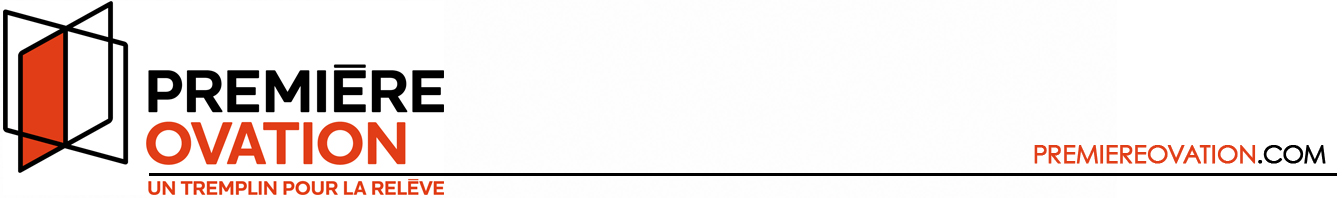 PREMIÈRE OVATION - CINÉMAFonds de soutien aux initiatives de la relève en cinémaBourse de MISE EN MARCHÉ ET DÉCOUVRABILITÉ
Formulaire de demande d’aide financière* IMPORTANT : Notez que les dossiers dépassant le nombre limite de mots prévus dans les sections du formulaire ne seront pas retenus pour analyse.Dépôt des demandes Le 1er mars et 1er octobre de chaque année Veuillez nous faire parvenir le formulaire signé accompagné de tous les documents requis avant la date limite, par courriel à premiereovation@spira.quebec. Votre demande sera étudiée par le comité directeur de Première Ovation Cinéma. Une réponse vous sera donnée un mois et demi après la date de dépôt de votre demande.L’aide s’effectuera en deux versements : 90 % à l’acceptation du projet et 10 % à la remise du rapport final.Renseignements générauxRenseignements générauxTitre du projet :      Titre du projet :      Date de début du projet :      Date de fin du projet :      Durée de l’œuvre :      Genre :       Montant demandé :      Est-ce qu’une des étapes de ce projet a déjà obtenu un soutien de Première Ovation − Cinéma OUI  NON  Si oui, précisez le programme:Est-ce qu’une des étapes de ce projet a déjà obtenu un soutien de Première Ovation − Cinéma OUI  NON  Si oui, précisez le programme:Nom du demandeur :      Nom du demandeur :      À quel titre déposez vous une demande :  Artiste   Producteur À quel titre déposez vous une demande :  Artiste   Producteur Date de naissance :      Date de naissance :      Adresse :      Adresse :      Ville :      Code postal :      Province :      Téléphone :      Courriel :      Courriel :      Autres artistes (s’il y a lieu) :      Autres artistes (s’il y a lieu) :      Présentation de la démarche artistique l’artiste ou du producteur (200 mots maximum)Présentation de sommaire de votre projet et aperçu du plan de mise en marché (500 mots maximum)Description des étapes du projet et échéancier de travail (250 mots maximum)Quelles sont les retombées prévisibles du projet ? (250 mots maximum)Documents à joindre pour le dépôt de votre demande Formulaire dûment rempli et signé Formulaire de budget de mise en marché et découvrabilité distinguant les revenus confirmés et prévisionnels, ainsi que les revenus en échanges et en services Lien sécurisé de visionnement du projet  C.V. des collaborateurs (scénaristes, réalisateurs et producteurs) indiquant la date de naissance et l’adresse (3 pages maximum chacun) incluant des liens de visionnements des œuvres antérieures  La liste des membres de l’équipe. Complétez le document Formulaire-POCinema_liste_equipe disponible dans la section Formulaire du site internet Plan de mise en marché détaillé Soumissions pour les honoraires professionnels* IMPORTANT : Les dossiers incomplets ne seront pas retenus pour analyse